Załącznik nr 1                                  Specyfikacja asortymentowo - techniczna dla Domu StudenckiegoWszystkie krawędzie PCV 2mmPłyta laminowana 18mm.Wykonawca zobowiązuje się do dostarczenia, rozładowania, wniesienia i montażu przedmiotu zamówienia tj. łóżek, zgodnie ze specyfikacją, w miejsce przeznaczenia wskazanego przez Zamawiającego ( w budynku są 4 piętra bez windy)Zdjęcia podglądowe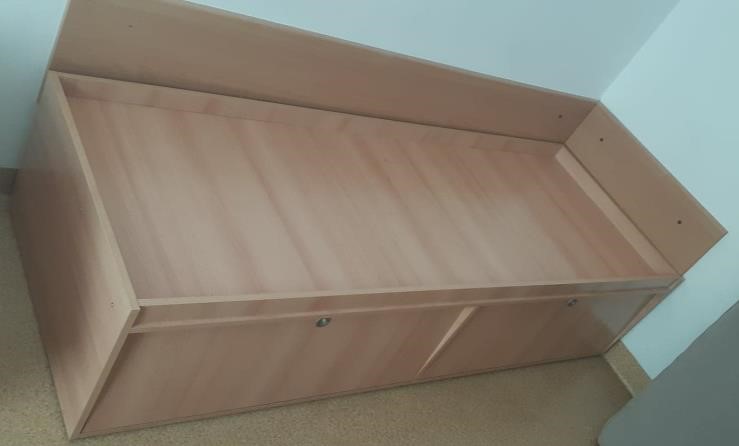 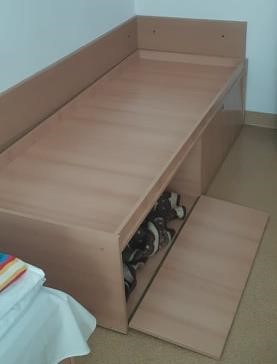 L.p          NazwaIlośćCena jednostkowa nettoWartość netto  VatWartość vatWartość brutto1.Łóżko skrzyniowe z płyty laminowanej ( kolor buk) do materaca 80x200cm, bez materaca, wysokość łóżka 36 cm, blenda przy łóżku wysokość 5cm, 2 szt. fronty uchylne - każde mocowane na 2 zawiasach puszkowych metalowych nawierzchniowych, skrzynia łóżka przedzielona płytą 18 mm na dwie równe części70